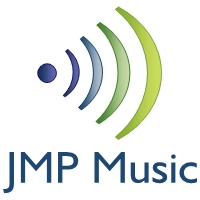 APPLICATION FORM FOR MUSIC TUITION  Monday Night ChoirSection 1 – Student Details – Please print using capital letters Student Name: ..........................................................................................................School: .......................................................................Year Group: ………………Parent/Guardian Name: ...........................................................................................................		Address: .......................................................................................................................................................................................................................................................................................Postcode: ...........................................      Email: .......................................................................Home Telephone: ................................................ Mobile: .......................................................Section 2 – Tuition Choir (Years 1-6) Please tick one of following:£12.50 per month						£50.00 per Term		Section 3 – Payment details:Termly payments are collected via GoCardless. A link will be sent in your welcome email.OR12 Direct debit monthly payments will be collected on the 15th of the month (via Go Cardless).  The link to set up direct debits will be included in your welcome email.If you are unable to pay via direct debit, please contact Debbi.Section 4 – DeclarationI have read and agree to the Terms and Conditions (attached).Signed:  ..........................................................................  Date:....................................Parent/Guardian of (PRINT NAME):……………………………………………………………………………………..  Terms and ConditionsFrequency and Timing of LessonsThe rates quoted are for 30 sessions  over the course of an academic year from when sessions commence. Each pupil will receive 10 sessions per academic term. Each session will take place in the venue advertised and the advertised time.Tuition Fees, Billing and Other ChargesParents/Guardians will be invoiced termly (in advance) in August, December and April.  Payment must be received within 14 days from the date of invoice.  If payment has not been received on, or prior, to the first lesson of the term, then JMP Music reserve the right to delay the lessons until payment has been received. Monthly payments are collected by direct debit (via Go Cardless), with every month of the year being charged for, including August. These will continue until a child gives up or leaves.No refund can be given if the pupil decides to give up lessons part-way through any period that has already been paid for.JMP Music reserve the right to suspend your child’s attendance until any overdue payments have been received.Cancelled and Missed sessionsJMP Music reserve the right to cancel sessions any time up to and including the date the class starts. Should this occur we will endeavour to give you as much notice as possible via Facebook, text or phone/word of mouth and a credit note will be issued.Sessions cancelled by the tutor for any reason will be made up. Sessions cancelled by the venue for any reason will be made up.Sessions suspended due to late payment will not be made up.Sessions missed for any other reason cannot be rescheduled and there will be no refund e.g., if the pupil is off sick or is on holiday.A decision by the pupil or parent/guardian to discontinue lessons should give notice in writing prior to the due date of the next invoice.In the event of a pupil leaving with fees still outstanding, JMP Music reserve the right to pursue recovery of the debt by all legal means, including court action.General InformationParents/Guardians are required to purchase all music books.Parents/Guardians by signing this agreement consent to their details to be passed onto the teacher & admin team Contact Details: Debbi Paul, JMP Music, 54 Manor Drive, Peterborough, PE4 7AT, 01733 732242 / 07496 967307jmpmusic_tuition@hotmail.com